Massachusetts Department of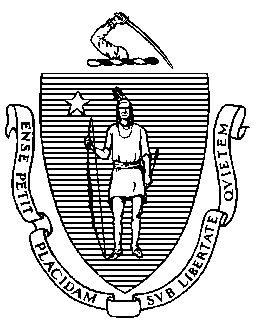 Elementary and Secondary Education75 Pleasant Street, Malden, Massachusetts 02148-4906 	       Telephone: (781) 338-3000                                                                                                                 TTY: N.E.T. Relay 1-800-439-2370MEMORANDUMAt its meeting in February 2013, the Board of Elementary and Secondary Education (Board) authorized the Commissioner to act on its behalf in “(a) granting charter renewals that do not involve probation; (b) approving charter amendments that do not involve changes in grade span, maximum enrollment, or districts served; and (c) removing or continuing conditions imposed on charters of charter schools; provided that the Commissioner shall report to the Board on all charter renewals, charter amendments, and conditions that have been so approved; and provided further, that the Commissioner shall notify the Board in advance of all such intended actions, and a Board member may request that the Commissioner place the charter matter(s) on the agenda of the Board for discussion and action.”On December 3, 2021, I notified the Board that I intended to amend conditions on the charters of six charter schools to grant them an additional year to demonstrate “significant and sustained academic improvement.” The six schools included Argosy Collegiate Charter School (ACCS), Boston Green Academy Horace Mann Charter School (BGA), Boston Renaissance Charter Public School (BRCPS), Codman Academy Charter Public School (CACPS), Springfield International Charter School (SICS, formerly SABIS International Charter School), and UP Academy Charter School of Boston (UAB). No Board member requested that any of these matters be brought to the full Board for review.I am now notifying the Board that I have taken these actions. Summary information regarding all six schools is provided in this memorandum. All of the schools shall operate in accordance with the provisions of G.L. c. 71, § 89; 603 CMR 1.00; and all other applicable state and federal laws and regulations and such additional conditions as the Commissioner or the Board may establish, all of which shall be deemed conditions of the charter.The charter of ACCS is explicitly conditioned as follows. Failure to meet this condition may result in the Board placing ACCS on probation, revoking its charter, or imposing additional conditions on its charter.By December 31, 2024, the school must demonstrate that it is an academic success by providing evidence that the school has exhibited significant and sustained academic improvement in mathematics, English language arts, and science. Should the school demonstrate significant and sustained academic improvement before 2024, the Commissioner may consider removing this condition, rather than wait until December 31, 2024.The charter of BGA is explicitly conditioned as follows. Failure to meet this condition may result in the Board placing BGA on probation, revoking its charter, or imposing additional conditions on its charter.By December 31, 2024, the school must demonstrate that it is an academic success by providing evidence that the school has exhibited significant and sustained academic improvement in mathematics, English language arts, and science. Should the school demonstrate significant and sustained academic improvement before 2024, the Commissioner may consider removing this condition, rather than wait until December 31, 2024.The charter of BRCPS is explicitly conditioned as follows. Failure to meet this condition may result in the Board placing BRCPS on probation, revoking its charter, or imposing additional conditions on its charter.By December 31, 2024, the school must demonstrate that it is an academic success by providing evidence that the school has exhibited significant and sustained academic improvement in mathematics, English language arts, and science. Should the school demonstrate significant and sustained academic improvement before 2024, the Commissioner may consider removing this condition, rather than wait until December 31, 2024.Until further notice, Boston Renaissance Charter Public School must submit on a quarterly basis to the Department of Elementary and Secondary Education (Department), at charterschools@doe.mass.edu or 75 Pleasant St., Malden, MA, 02148, board and committee meeting materials and minutes documenting the board’s efforts to ensure that the school is an academic success.The charter of CACPS is explicitly conditioned as follows. Failure to meet this condition may result in the Board placing CACPS on probation, revoking its charter, or imposing additional conditions on its charter.By December 31, 2024, the school must demonstrate that it is an academic success by providing evidence that the school has exhibited significant and sustained academic improvement in mathematics, English language arts, and science. Should the school demonstrate significant and sustained academic improvement before 2024, the Commissioner may consider removing this condition, rather than wait until December 31, 2024.The charter of SICS is explicitly conditioned as follows. Failure to meet this condition may result in the Board placing SICS on probation, revoking its charter, or imposing additional conditions on its charter.By December 31, 2024, the school must demonstrate that it is an academic success by providing evidence that the school has exhibited significant and sustained academic improvement in mathematics, English language arts, and science. Should the school demonstrate significant and sustained academic improvement before 2024, the Commissioner may consider removing this condition, rather than wait until December 31, 2024.The charter of UAB is explicitly conditioned as follows. Failure to meet this condition may result in the Board placing UAB on probation, revoking its charter, or imposing additional conditions on its charter.By December 31, 2024, the school must demonstrate that it is an academic success by providing evidence that the school has exhibited significant and sustained academic improvement in mathematics, English language arts, and science. Should the school demonstrate significant and sustained academic improvement before 2024, the Commissioner may consider removing this condition, rather than wait until December 31, 2024.By July 31, 2021, UP Academy Charter School of Boston must conduct a comprehensive review of the school’s program and submit an action plan to the Department that addresses areas in need of improvement as outlined in the Summary of Review.**************If you have any questions or require additional information, please contact Alison Bagg, Director (781-338-3218); Cliff Chuang, Senior Associate Commissioner (781-338-3222); or me.Attachment:	Charter Schools – Notification of Intended Actions (December 3, 2021)Jeffrey C. RileyCommissionerTo:Members of the Board of Elementary and Secondary EducationFrom:	Jeffrey C. Riley, CommissionerDate:	January 14, 2022Subject:Charter Schools – Conditions Amended for Six Charter SchoolsArgosy Collegiate Charter School Argosy Collegiate Charter School Argosy Collegiate Charter School Argosy Collegiate Charter School Type of CharterCommonwealthLocationFall RiverRegional or Non-RegionalNon-RegionalDistricts in Region N/AMaximum Enrollment644Chartered Grade Span6-12Year Opened2014Year(s) Renewed2019Boston Green Academy Horace Mann Charter School Boston Green Academy Horace Mann Charter School Boston Green Academy Horace Mann Charter School Boston Green Academy Horace Mann Charter School Type of CharterHorace MannLocationBostonRegional or Non-RegionalNon-regionalDistricts in Region N/AMaximum Enrollment595Chartered Grade Span6-12Year Opened2011Year(s) Renewed2016, 2021Boston Renaissance Charter Public School Boston Renaissance Charter Public School Boston Renaissance Charter Public School Boston Renaissance Charter Public School Type of CharterCommonwealthLocationBostonRegional or Non-RegionalNon-RegionalDistricts in RegionN/AMaximum Enrollment944Chartered Grade SpanPK-6Year Opened1995Year(s) Renewed2000, 2005, 2010, 2015, 2020Codman Academy Charter Public School Codman Academy Charter Public School Codman Academy Charter Public School Codman Academy Charter Public School Type of CharterCommonwealthLocationBostonRegional or Non-RegionalNon-RegionalDistricts in RegionN/AMaximum Enrollment345Chartered Grade SpanPK-12Year Opened2001Year(s) Renewed2006, 2011, 2016, 2021Springfield International Charter SchoolSpringfield International Charter SchoolSpringfield International Charter SchoolSpringfield International Charter SchoolType of CharterCommonwealthLocationSpringfieldRegional or Non-RegionalNon-RegionalDistricts in RegionN/AMaximum Enrollment1,574Chartered Grade SpanK-12Year Opened1995Year(s) Renewed2000, 2005, 2010, 2015, 2020UP Academy Charter School of BostonUP Academy Charter School of BostonUP Academy Charter School of BostonUP Academy Charter School of BostonType of CharterHorace MannLocationBostonRegional or Non-RegionalNon-RegionalDistricts in RegionN/AMaximum Enrollment540Chartered Grade Span6-8Year Opened2011Year(s) Renewed2016, 2021